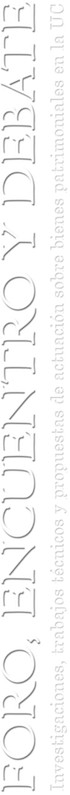 PRESENTACIÓN DE COMUNICACIONESFecha y firma: Cumplimentar el resumen y enviar a la dirección: foro-phyt@unican.es EGRESADO DEL MÁSTER EN PATRIMONIO HISTÓRICO Y TERRITORIALEGRESADO DEL MÁSTER EN PATRIMONIO HISTÓRICO Y TERRITORIALEGRESADO DEL MÁSTER EN PATRIMONIO HISTÓRICO Y TERRITORIALEGRESADO DEL MÁSTER EN PATRIMONIO HISTÓRICO Y TERRITORIALEGRESADO DEL MÁSTER EN PATRIMONIO HISTÓRICO Y TERRITORIALAPELLIDOS. Nombre,APELLIDOS. Nombre,DNIDNITeléfono e-mailEGRESADO DE OTROS MÁSTERES DE LA UCúltimos tres cursos (2020-2021, 2021-2022 y 2022-2023)EGRESADO DE OTROS MÁSTERES DE LA UCúltimos tres cursos (2020-2021, 2021-2022 y 2022-2023)EGRESADO DE OTROS MÁSTERES DE LA UCúltimos tres cursos (2020-2021, 2021-2022 y 2022-2023)EGRESADO DE OTROS MÁSTERES DE LA UCúltimos tres cursos (2020-2021, 2021-2022 y 2022-2023)EGRESADO DE OTROS MÁSTERES DE LA UCúltimos tres cursos (2020-2021, 2021-2022 y 2022-2023)APELLIDOS. Nombre,APELLIDOS. Nombre,DNIDNITeléfonoe-mailTÍTULO DE LA COMUNICACIÓNRESUMENjhgfk